Паспорт инвестиционной площадкиЗона отдыха Положение и окружение инвестиционной площадки 2.  Правовой статус инвестиционной площадки3. Характеристика территории инвестиционной площадки 4. Характеристика инженерной инфраструктуры инвестиционной площадки5. Основные параметры расположенных на площадке зданий и сооружений: 6. Характеристика доступной ресурсно-сырьевой базы7. Трудовые ресурсы8. Сведения о владельце (собственнике) площадки:Приложение к паспорту: фото / видео материалы по площадке.Схема размещения земельного участка, с указанием ключевых элементов инфраструктуры.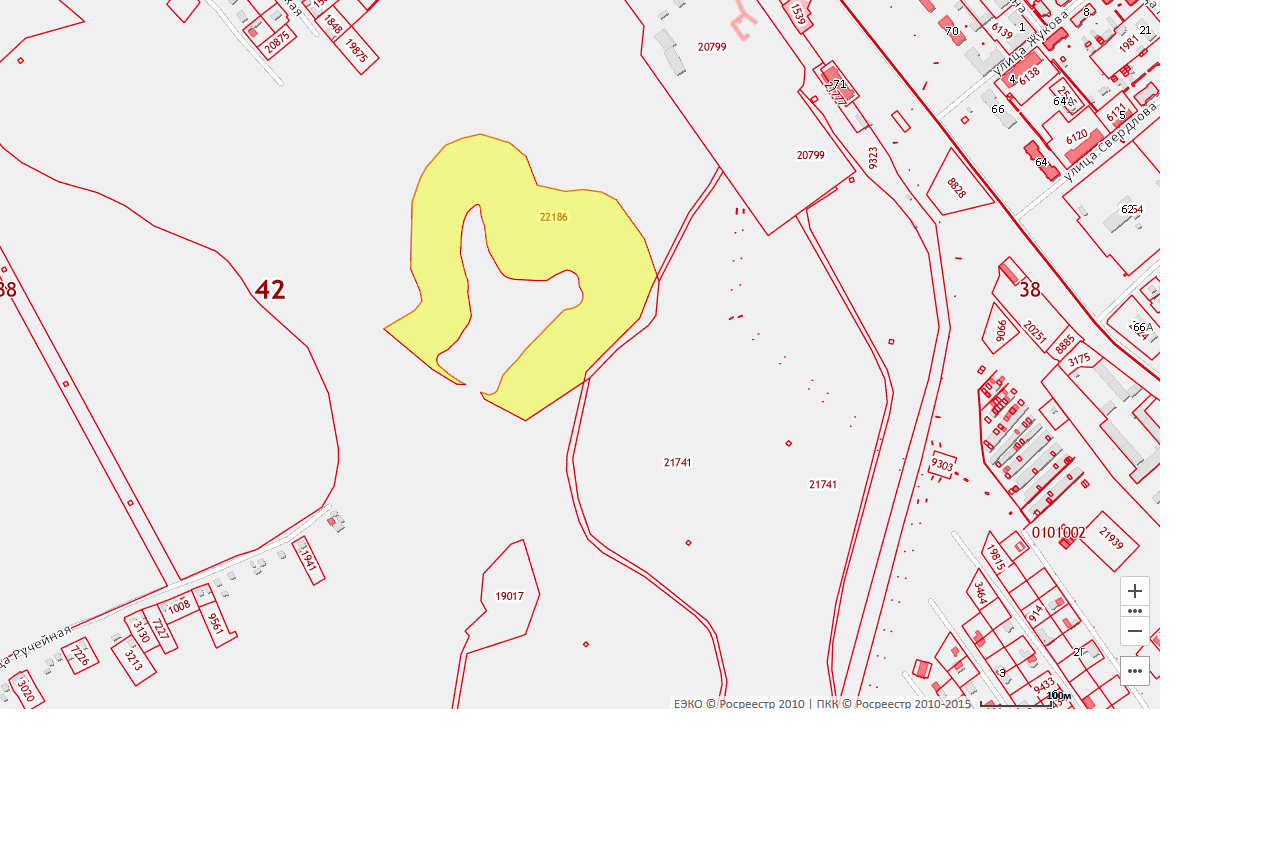 Достоверность подтверждаю ________________________________ /_________________/Название площадкиИнвестиционная площадка под организацию зоны отдыха у водыТип площадки/ функциональное назначение  административно-торговая  промышленная  транспортно-логистическая  жилищная  иная -для организации зоны отдыхаМесто расположения (адрес)Сибирский федеральный округ, Кемеровская область-Кузбасс, Полысаевский городской округ,200м на юго-запад от стадионаим. А.Н. АбрамоваУдаленность от объектов (в км):Удаленность от объектов (в км):- г. Кемерово75 км- центра муниципального образования 1,6км- автомагистрали (название дороги)Трасса регионального значения (Кемерово - Новокузнецк) Расстояние по прямой – 4,6 км Расстояние по дорогам общего пользования – 4,6 кмналичие автомобильных подъездных путей  на границе площадки  на расстоянии _____ км от границы площадки  нет  наличие ограничений (нагрузка на ось, высота)____________________________________________Вид покрытия автодороги   асфальтовое покрытиегрунтовое покрытиеИное___________________Наличие железнодорожной погрузочно – разгрузочной площадки (станции, ее название)  на границе площадки нет  на расстоянии _____ км от границы площадки  наличие точки примыкания к ж/д путям  наличие ж/д тупика на территории площадкиВместимость вагонов в тупике в шт. _______________Общее состояние ж/д ветки _______________________Текущая пригодность ж/д ветки для приёма вагонов________________________________________Необходимость реставрации (да/нет)_________Наименование близлежащей станции _______________Пропускная способность (вагонов в сутки / в месяц)          в шт. _____/_______Загруженность в %_________Возможность передачи на баланс инвестора ж/д ветки в случае приобретения площадки____________________Удаленность от аэропорта (название)Международный аэропорт: г.Кемерово-75 км, г.Новокузнецк – 110кмУдаленность от полигонов размещения отходов4,4 км     № полигона в ГРОРО 42-00209-З-00592-250914Рельеф поверхности (ровная, наклонная, террасная, уступами)РовнаяВид собственности  муниципальная собственность  собственность Кемеровской области - Кузбасса  собственность Российской Федерации  частная собственность  собственность на земельный участок не разграниченаКатегория земель  земли населенных пунктов земли промышленности, энергетики, транспорта, связи, радиовещания, телевидения, информатики, земли для обеспечения космической деятельности, земли обороны, безопасности и земли иного специального назначения  земли сельскохозяйственного назначения  земли особо охраняемых территорий и объектов  земли лесного фонда  земли водного фонда  земли запасаМежевание земельного участка  проведено  не проведеноКадастровый номер 42:38:0101002:22186Площадь, в га7,2Возможность расширения  есть (до ___ га)  нетСтоимость ориентировочная, тыс.руб.Приобретения(кадастровая стоимость) – 152000,0Аренды в месяц - 23,9Возможные меры поддержки ТОСЭР      ОЭЗ ФРМ           Другие____________Вид инфраструктурыЕдиница измеренияМощностьМощностьРасстояние от границы площадки до точки подключения/присоединения, кмСтоимость подключения к ресурсуСтоимость ресурсаПоставщик ресурсаВид инфраструктурыЕдиница измеренияСуществующаяДоступная к подведениюГазм3/час------ТеплоснабжениеГкал/час---Ставка до 0,1 Гкал 550 руб., в т.ч НДС свыше 0,1 Гкал в соответствии с постановлением РЭК КО от 09.11.2021 № 506В соответствии с постановлением РЭК КО от 07.12.2021 № 620 на тепло 2453,95 руб/Гкал с НДСОАО «Северо-Кузбасская энергетическая компания» специалист ГТПиП Самусев С.Н. 83842 68-18-71ЭлектроэнергиякВт0,40,017ООО «КЭнК» филиал «Энергосеть г.Белово»Водоснабжением3/час-1,0 м3/часСуществующий водопровод Ду 300мм. L-116м от инвестиционной площадкиВ соответствии с постановлением РЭК КО от 05.09.2019 № 242В соответствии с постановлением РЭК КО от 17.12.2021 № 772 на водоснабжение ВС-46,46 руб/м3 с НДСОАО «Северо-Кузбасская энергетическая компания» специалист ГТПиП Самусев С.Н. 83842 68-18-71Водоотведением3/час---В соответствии с постановлением РЭК КО от 05.09.2019 № 242В соответствии с постановлением РЭК КО от 17.12.2021 № 772 на водоотведение 47,84 руб/м3 с НДСОАО «Северо-Кузбасская энергетическая компания» специалист ГТПиП Самусев С.Н. 83842 68-18-71Наименование здания/сооруженияПлощадь, м2ЭтажностьСтепень завершенности в %Год постройки, оценка текущего состоянияВысота этажа, мСтроительный материал конструкцииСостояние, степень износа, %Возможность расширенияИспользование в настоящее время----------Вид ресурсовВеличина разведанных/ подтвержденных запасовСтатус месторожденияРасстояние от границы площадки до месторождения, км----------------Численность населения, проживающего в ближайшем населенном пункте, человек25,5в том числе трудоспособного населения, человек13,5Владелец (собственник)Владелец (собственник)Владелец (собственник)Наименование предприятия/ Ф.И.О.Комитет по управлению муниципальным имуществом Полысаевского городского округаКомитет по управлению муниципальным имуществом Полысаевского городского округаЮридический адрес:652560, Кемеровская область, г.Полысаево, ул.Кремлевская, 3652560, Кемеровская область, г.Полысаево, ул.Кремлевская, 3Контактное лицо:Контактное лицо:Контактное лицо:Ф.И.О., должностьРихтер Оксана Николаевна–начальник отдела по управлению земельными ресурсами комитета по управлению муниципальным имуществом Полысаевского городского округаРихтер Оксана Николаевна–начальник отдела по управлению земельными ресурсами комитета по управлению муниципальным имуществом Полысаевского городского округаТелефон8(38456) 2-59-398(38456) 2-59-39e-mailpol_kumi@mail.rupol_kumi@mail.ruФорма владения (использования) землей (и) и зданиями(ий) (собственность, аренда, др.)Форма владения (использования) землей (и) и зданиями(ий) (собственность, аренда, др.)Собственность